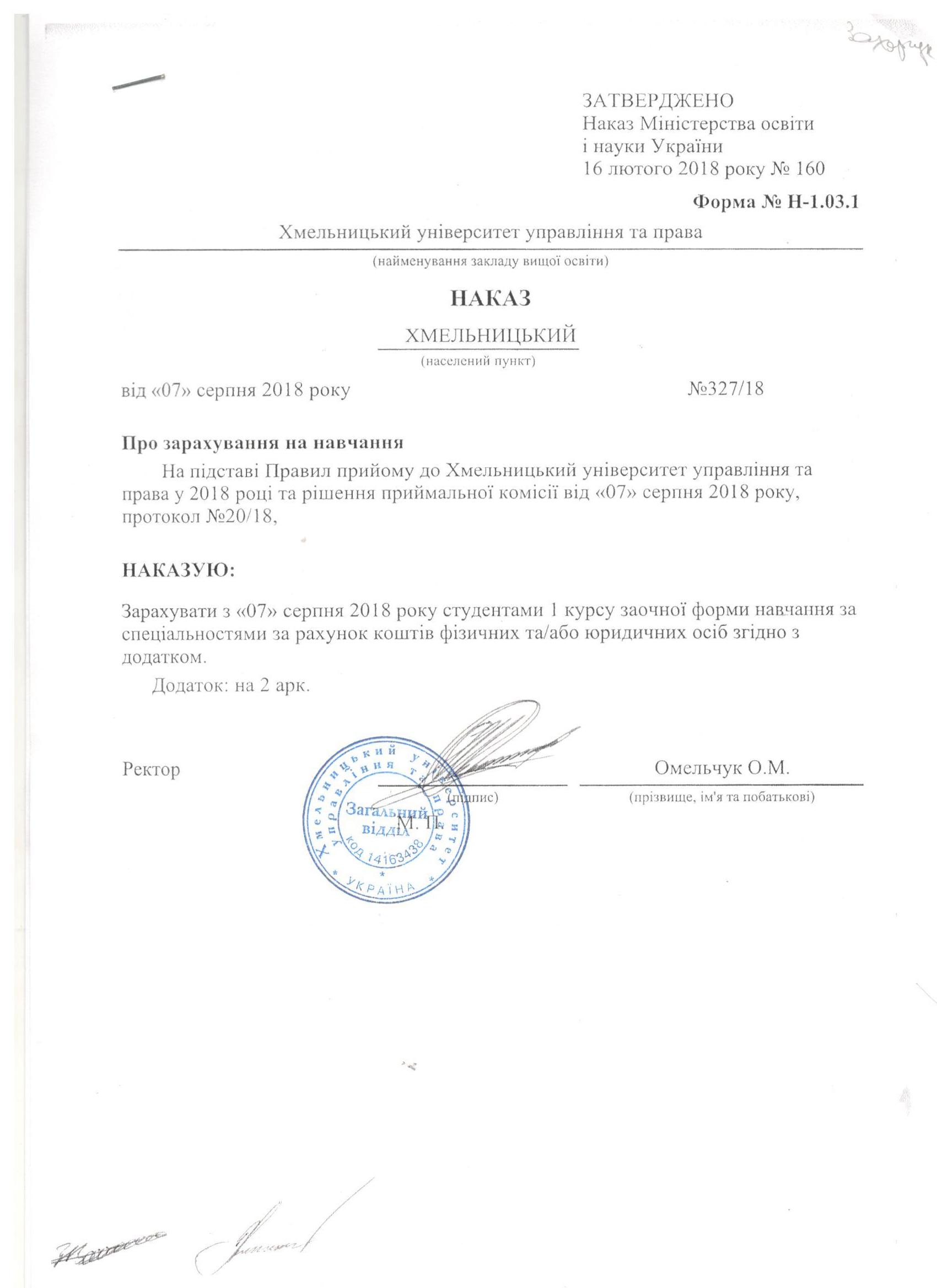 Додаток до наказу про зарахування на навчанняДодаток до наказу про зарахування на навчанняДодаток до наказу про зарахування на навчанняДодаток до наказу про зарахування на навчанняДодаток до наказу про зарахування на навчанняДодаток до наказу про зарахування на навчанняДодаток до наказу про зарахування на навчанняДодаток до наказу про зарахування на навчанняМіністерство освіти і науки УкраїниМіністерство освіти і науки УкраїниМіністерство освіти і науки УкраїниМіністерство освіти і науки УкраїниХмельницький університет управління та праваДодаток до наказу від «07»  серпня 2018 року 
№ 327/18Додаток до наказу від «07»  серпня 2018 року 
№ 327/18Додаток до наказу від «07»  серпня 2018 року 
№ 327/18073 Менеджмент073 МенеджментКомунальнаКомунальнаМагістрЗаочнарахунок коштів фізичних та/або юридичних осібрахунок коштів фізичних та/або юридичних осіб№ заяви в ЄДЕБОпрізвищеім'япо батьковіномер, серія, дата видачі та тип документа про освітній (освітньо-кваліфікаційний) рівень/ступінь, на основі якого відбувається вступномери сертифікатів ЗНОназва спеціалізацій, освітніх програм, нозологій, мов, музичних інструментів тощо в межах спеціальностіконкурсний бал4549982ГрабовськийВладиславВіталійович056452 B18 26.06.2018 Диплом бакалавра073 Менеджмент5264540454ІвасишенВадимРусланович068226 M18 28.02.2018 Диплом магістра073 Менеджмент455,55117718КорнійчукІлляВалерійович097412 B18 30.06.2018 Диплом бакалавра073 Менеджмент503,55117093КостишенаЄлизаветаІгорівна056485 B18 26.06.2018 Диплом бакалавра073 Менеджмент542,55120003МорозВ`ячеславАнатолійович012054 ЛБ 27.06.1997 Диплом спеціаліста073 Менеджмент5365117980ОстапчукВолодимирВолодимирович33827272 XM 03.07.2008 Диплом бакалавра073 Менеджмент4965117833ОстапчукІннаАнатоліївна38915005 XM 25.06.2010 Диплом спеціаліста073 Менеджмент4914542635ПанасюкЛюдмилаВасилівна056494 B18 26.06.2018 Диплом бакалавра073 Менеджмент5454542179ПаучокАнастасіяАнатоліївна056495 B18 26.06.2018 Диплом бакалавра073 Менеджмент574,55118110СеменюкДар`яМиколаївна043175 B18 30.06.2018 Диплом бакалавра073 Менеджмент4214544225ФедорчукДар`яАндріївна062240 B18 26.06.2018 Диплом бакалавра073 Менеджмент533,54543701ФіліпчукВітаМиколаївна057933 B18 26.06.2018 Диплом бакалавра073 Менеджмент533,5